Atnaujinta ir papildyta naujoji versija, kurią dabar sudaro 3 dalys 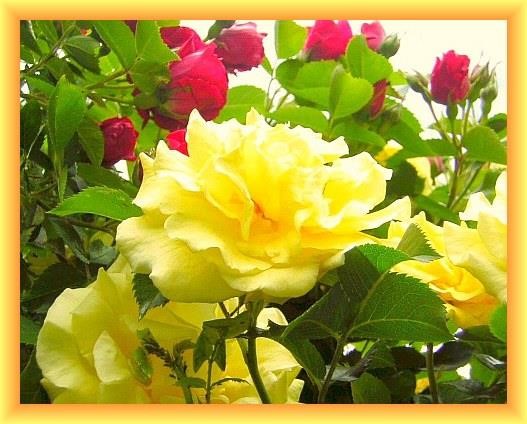 Bendravimas su rožių krūmu Geltonai žydintis rožių krūmas džiugiai bendrauja su dvasiškai turtingai apdovanotu, vidurio širdies žmogumi (skelbėju) - be to, Dievo Dvasia šioje žinutėje apreiškia ir kitas atskleidžiančias temas   - 1 dalis - Visų 3 dalių pranešimo turinys: Dangaus meilės dvasios pamokymai, kuriuos teikia tyros šviesos būtybės Paaiškinimas apie pasiuntinio ir rožių krūmo bendravimą  Suaugusių vaikų atsiskyrimas nuo tėvų ir karjera grynuosiuose pasauliuose Neteisėtas energijos suvartojimas per plojimus Rožių krūmas bendrauja su pasiuntiniu, o jam padeda dangaus būtybės sąžinės nuraminimas, kai gyvūnų rezervatus steigia geros širdies žmonės, kurie dėl religinių klaidų įstojo į dvasinę tikėjimo bendruomenę ir dabar privalo laikytis jos mokymo. Garbūs pranašai ir jų bei jų sekėjų tykantys pavojai Didelis sunkumas Dievo Dvasiai tiesiogiai pasiekti žmones ir informuoti juos apie dangiškąjį gyvenimą ir įstatymus. Energijos avarinė situacija rudens būtybėje ir ypač žemėje, todėl dangiškosios būtybės taupo energiją. Laikas - sąmoningas giliai puolusių Žemės sferos būtybių kūrinys, skirtas greitesniam sielos ištirpimui. * * * Dievo dvasios pamokymai, kuriuos teikia tyra dangaus šviesos būtybė: Aš Esu dangiškoji meilės dvasia atvira širdimi dvasiškai ištroškusiam žmogui siūlo teisėtą sąskaitą iš gamtos karalystės ir kitų dalykų. Tavyje, dangaus pranaše, pagal dieviškąjį nurodymą atsiskleidžia tyra šviesos būtybė. Kad galėtumėte užmegzti vidinį širdies ryšį su geltonos rožės krūmu savo sode, Dievo Dvasia stengiasi per įkvėpimą perduoti jums papildomų šviesos galių, kad dieviškosios šviesos srovės per jūsų sielą labiau tekėtų į jūsų smegenis, kad pakiltų jose saugomų žodžių vibracija ir jie labiau atsiskleistų, o tai būtų svarbu ir naudinga vėlesniam įkvėpimui iš gamtos karalystės. Vidinis dvasinis bendravimas tarp jūsų ir augalo gali vykti tik todėl, kad jis jau gali bendrauti su savo ribotos augalo sąmonės smulkiais impulsais per jūsų gana laisvas ir atviras gamtos karalystės sielos daleles, kurioms jis gali pasisemti energijos iš savo mažo būties branduolio, esančio jo šaknyse žemės karalystėje. Tai vyksta taip pat, kaip ir augalams bendraujant tarpusavyje. Tai leidžia rožių krūmo, kuris šiuo metu gražiai žydi, šviesos impulsams netobulame vaizdinyje patekti į jūsų žmogiškąją sąmonę. Ketinate ant popieriaus lapo užrašyti žinutę apie gražų rožių krūmą, kurį iš širdies mylite, puoselėjate ir rūpinatės, tikėdamiesi, kad triukšmas jūsų sode ir už jo ribų nesutrukdys jums laisvai priimti šviesią augalo kalbą. Tačiau iš Dievo Dvasios turėtumėte žinoti, kad mes, dangaus būtybės, esame su jumis ir saugome jus savo šviesos aura arba apgaubiame dieviškąja meilės galia. Iš Dievo Dvasios žinome, kad kilus išoriniam trikdžiui dėl garsių ir disharmoniškų garsų gali kilti pavojus, kad iš rožių krūmo gausite iškreiptus ir neaiškius impulsus, kurie iškraipys jo žinią arba prasmę. Kad taip neatsitiktų, mes, dangaus būtybės, kartu su čia esančiomis gamtos būtybėmis stengiamės tai ištaisyti iš karto arba dar prieš jums tai užrašant. Su Dievo valia galime tai daryti, nes kitaip nebūtų įmanoma padaryti jokio prasmingo įrašo, nes bet koks garsus triukšmas gali sustabdyti pranešimą arba padaryti jį netinkamą naudoti. Štai kodėl mes, dangaus būtybės, Dievo Dvasios pamokytos, stengiamės pataisyti jūsų, mediumistinės būtybės, pranešimą arba iš karto jį pataisyti, jei mums tampa aišku, kad pranešimo prasmė jūsų smegenų ląstelėse gali būti neteisingai perteikta. Tačiau tam, kad įvyktų vidinis bendravimas tarp jūsų ir rožių krūmo, pirmiausia reikia pradėti intensyviai melstis širdimi ir paprašyti dangiškosios meilės dvasios perduoti jums tiek daug šviesos jėgų, kad priimdami žinią būtumėte apsaugoti ir galėtumėte ilgiau išlikti nuolat aukštesnėse sielos ir žmogaus sąmonės vibracijose. * * * Kad jūsų sielos-žmogaus sąmonė būtų dar labiau pakylėta, Dievo Dvasia po jūsų atnaujintos širdies maldos bando pratęsti įšventinimą per kitą dangaus būtybę: Sveikinu tave, ištikimas dangaus skelbėjau žemiškoje būtyje! Jūsų žmogus paprašė Dievo Dvasios užmegzti vidinį ryšį tarp gamtos karalystės - rožių krūmo. Vidiniam bendravimui, kurį Dievas-Dvasia mėgsta palaikyti energijomis, jūsų žmogus pasirinko geltonai žydintį rožių krūmą. Prieš prasidedant bendravimui, Dievo Dvasia pakelia jūsų sielos-žmogaus sąmonės bendrąją vibraciją, kad galėtumėte vidiniu būdu bendrauti su Gamtos Karalyste ir tyros Šviesos Būtybėmis per šią trumpą žinutę. Tai būtina, kad jūsų smegenų ląstelės būtų pasiruošusios priimti aukštos vibracijos dieviškąjį šviesos žodį ir rožių krūmo impulsus. Tik tada Dievo Dvasia bando perduoti švelnius rožių krūmo šviesos impulsus jūsų smegenų ląstelėms per mus, dvi savanoriškas tyras būtybes iš dangaus sferų, kurios gerai pažįsta dieviškąjį įkvėpimą mediumistams. Abu padeda teisingai nukreipti dieviškąsias meilės sroves - tai dvasinės energijos iš dangiškosios Pirminės Centrinės Saulės, kurios pirmiausia patenka į dangiškąją gamtos karalystę, o iš ten - į rožių krūmo esybės branduolį, kad jis galėtų bendrauti su jūsų žmogiškąja būtybe pagal dieviškus nurodymus. Vaizdinė žinutė su švelniais rožių krūmo šviesos impulsais pasiekia žmogaus smegenų bangas, vėliau - smulkias smegenų ląstelių membranas ir galiausiai viršutinę sąmonės dalį, kad suprastumėte žinutės turinį. Paveikslėlių pranešimų perdavimas augalams tarpusavyje yra pažįstamas ir džiaugsmingas įvykis, tačiau mediumistui, priimančiam pranešimus, jau yra sunku, nes iš išorės sklindantys garsai gali labai trukdyti priimti subtilius gamtos karalystės paveikslėlių pranešimus.  Todėl jūs, širdis atvėrę naujoms dvasinėms žinioms iš gamtos karalystės, turėkite supratimą vidinės dieviškosios meilės kalbos skelbėjui, kuris iš tiesų visada duoda viską, ką gali, nors ir yra nuolat veikiamas įvairių išorinių ir vidinių vibracijų. Jis visada nuoširdžiai nori prisidėti prie dangiškosios kūrybos, kad savo vidiniu klausymu iš Dievo Dvasios galėtumėte sužinoti daugiau dangiškųjų dėsnių, kurie gali būti naudingi jūsų žemiškajam gyvenimui, nes taip priartėsite prie dangiškojo gyvenimo. Grynoje būtyje mums, šviesos būtybėms, nėra jokių išorinių veiksnių, trukdančių vidiniam bendravimui, kuris vyksta regimaisiais vaizdais, nes savo dangiškosiose planetose gyvename darnoje vieni su kitais, taip pat su visomis žemesnėmis evoliucinės sąmonės būtybėmis vienybėje ir širdingume. Mūsų duetas, bet jokia kita būtybė negali dalyvauti mūsų bendravime su vaizdais, nebent ji norėtų patirti šį iš tikrųjų nematomą, bet labai svarbų įvykį kartu su mumis iš mūsų sąmonės. Kartais tai leidžiame, kad geriau suprastume vienas kitą. Kadangi mes, dangaus būtybės, turime skirtingus gimimo laikus ir skirtingas evoliucines sąmones, gautą vaizdinį pranešimą apie būtybę suprantamai apdoroja mūsų vidinis "aš", tai yra mūsų atminties sąmonė su visais patirtais planetos įvykiais, žiniomis ir gyvenimo duomenimis. Štai kodėl kiekvienos grynosios būtybės paveikslo kalboje yra skirtingi vidiniai vertinimai. Kad būtų pasiekta vidinė harmonija keičiantis žinutėmis, tarp bendraujančių būtybių vyksta energetinė pusiausvyra. Būtybė, kuri jau yra labiau išsivysčiusi kūrybos evoliucijoje, trumpam perduoda kitai būtybei dalį savo šviesos kūno energijos, kad geriau suprastų jos vaizdinius. Tačiau taip nutinka labai retai, nes mes, gyvenamųjų planetų gyventojai, paprastai turime tą patį eono evoliucijos laiką ir tas pačias energijos talpas savo šviesos kūnuose.  Šių įprastai būtinų evoliucijos laikų nepastebi mūsų gimę vaikai, kurie vis dar nori gyventi su mumis planetoje ir mūsų būstuose, kol pasieks visišką sąmonės brandą. Subrendę jie trokšta naujų gyvenimo sąlygų ir palieka mūsų planetą, kad, padedami dangiškosios meilės dvasios, patys pasirinktų savo būsimą gyvenamąją planetą, kurioje galėtų gyventi nepriklausomą ir džiaugsmingą dvigubą dangiškąjį gyvenimą. Tačiau kol jie visiškai subrendo, mes retkarčiais juos palaikome savo išvystytomis būties savybėmis, talentais ir dalelytės žiniomis, kurių Aš Esu Dievybė kadaise perdavė į mūsų sąmonę, kad jie galėtų vystyti mūsų laisvai pasirinktą evoliuciją, skirtą saugojimui. Priešingu atveju mūsų vaikai gauna iš Aš Esu Dievybės visą informaciją, reikalingą jų nepriklausomam dvigubam gyvenimui. Tuomet savo nepriklausomus vaikus, pasiekusius visišką brandą, matome tik retkarčiais, nes kiekviena tyra būtybė turi gyventi visiškai nepriklausomai nuo savo tėvų nuo tada, kai visiškai subręsta. Išorinis atskyrimas vienas nuo kito yra teisėta priemonė, nes priešingu atveju tėvams tai kainuotų daug sąmonės ir gyvybinės energijos, nes jie pasiaukojančiai padeda savo vaikui geriau rasti kelią dangiškame gyvenime. Darant prielaidą, kad jų visiškai subrendęs vaikas ilgiau išliks jų energetiškai didesnėje šviesos auroje, tai turės žalingų energetinių pasekmių tolesnei tėvų evoliucijai. Tačiau tai trukdo mūsų bendrai nuspręstam tėvų ir jų palikuonių teisėtumui, kuris jau daugybę amžių egzistuoja dangiškoje būtyje.  Tėvams sulaukus pilnametystės, tolesnis bendras gyvenimas su vaikais nebevyksta. Jie išsiskiria, nes dangiškosios šeimos tarpusavyje niekada nesieja jokie ryšiai. Tačiau tiesioginis ryšys niekada nenutrūksta, nes mes, dangaus būtybės, visada esame susiję vieni su kitais per vidinį vaizdų perdavimo ryšį. Be to, egzistuoja amžina galimybė mus aplankyti su mūsų šviesos kūnu, kuris bet kada gali atlikti šviesos dalelių transformaciją, pritaikytą kitai aplinkai ar kitai planetai. Štai kodėl mes, tyros būtybės, laikino išsiskyrimo su vaiku niekada nelaikome kažkuo liūdnu ar apgailėtinu, priešingai, mes taip džiaugiamės savo vaikais, kurie tapo savarankiški, kad surengiame džiaugsmo šventę, į kurią kviečiame visus, kurie pažįsta mūsų sūnus ir dukras. Tai bus puiki šventė, kurios metu šoksime apvalius šokius, kuriuos vėliau visi kartu lydėsime iš savo vidinio "aš" ir dangiškojo instrumento.  Jūsų žiniai: "Vidinis Aš" yra netoli mūsų gyvybės branduolio (dvasinės pulsuojančios širdies). Tai mūsų dvasinė dangaus kūrinijos sąmonė, kurioje yra visos evoliucinės patirtys, įžvalgos, išgyvenimai ir paaiškinimai, kaip taikyti dangaus dėsnius, kuriuos visada galime išsikviesti vaizdu ir garsu. Vidinį Aš nuolat aprūpina energija mūsų gyvybės šerdis, kuri savo pulsavimu taip pat palaiko energijos grandinę mūsų šviesos kūne, kad trilijonai dalelių būtų nuolat atskleidžiamos. Kiekvienas iš mūsų prisideda prie mumyse saugomų šokių ir muzikos kūrinių kūrimo. Kai kartu sukuriame naujus muzikos kūrinius ir juos repetuojame įvairiais instrumentais, saugome juos savyje. Per nesuskaičiuojamus dangaus kūrybos evoliucijos eonus sukūrėme daugybę įvairių muzikos instrumentų, kuriais galime groti visomis švelniomis ir subtiliomis garsų gradacijomis, suderintomis su mūsų harmoningu ir aukštų vibracijų dangaus gyvenimu dvipoliu būdu. Kai grojame melodiją, mūsų esybės-gyvenimo šerdis taip pakyla, kad patiriame džiaugsmo ir laimės jausmus. Tačiau prieš saugodami repeticijose išmoktus muzikos kūrinius su vis kitokiais instrumentais, kurių dauguma jums, žmonėms, yra visiškai nežinomi, artimų planetos gyventojų grupėje balsuojame, kuriuos muzikos kūrinius norime išsikviesti bendram šokiui, pavyzdžiui, festivalio metu. Tada visi drauge šokame repetuotą šokį, dinamiškai ir džiaugsmingai judėdami vieni su kitais. Tačiau mūsų dangiškieji šokiai yra daug įvairesni, nei žinote iš savo žemiškojo gyvenimo.  Kartu su jumis yra kompozitorių ir solistų, kurie tikisi aplodismentų už savo pasirodymą, kad būtų pakylėti klausytojų galia. Tačiau tai neteisėta ir skirta tik asmeniniams rezultatams pasiekti. Rudeninės būtybės tai sukūrė, nes tai leido joms padvigubinti arba patrigubinti savo gyvybines jėgas, kurių jos turėjo labai mažai. Tai ypač būdinga solistui ir dirigentui, nes jis yra dėmesio centre. Temą apie vaikų, subrendusių iki visiško išsivystymo, atskyrimą nuo tėvų dangiškoje būtybėje dar papildė Dievo Dvasia, kai skelbėjas iš naujo skaitė ir taisė.  Žinokite, geros širdies žmonės: Dangiškieji tėvai turi teisę vėl gyventi vieni savo gyvenamoje planetoje. Tik palikę erdvius tėvų namus ir pradėję savarankišką gyvenimą dviejose partnerystėse, sūnūs ir dukterys gali siekti naujos evoliucinės brandos. Dėl brangių gyvybinių energijų, panaudotų mylimo vaiko priežiūrai ir nuoširdžiai meilei, tėvai nebegalėjo kartu keliauti į tolesnę aukštesnę evoliuciją. Jiems viskas sukosi aplink jų vaiką. Dabar galite paklausti, kiek laiko trunka tėvų vadovavimas, kol jie visiškai subręsta?  Mes, grynosios būtybės, neturime jūsų planetos laiko santykių, todėl dangiškoji akimirka niekada negali būti lyginama su jūsų laiko tėkme. Esame labai rūpestingos širdies būtybės ir viską darome dėl savo pagimdytų vaikų, sekdami savo mylimų kūrinijos tėvų pavyzdžiu, kurie taip pat taip dirba Visumoje ir yra labai mylintys ir rūpestingi mūsų atžvilgiu visą amžinybę. Todėl mūsų paveldėta prigimtis taip pat yra mylinti ir švelni, ir mes negalime ja negyventi. Savo šiltas, švelnias ir jautrias savybes perduodame savo vaikams, kol jie visiškai subręsta, o jie savo ruožtu perduoda šias savybes savo atžaloms. Kilnių ir nuoširdžių savybių perdavimas iš mūsų evoliucinės sąmonės vyksta amžinai, be pertraukos. Taigi dangiškoji būtybė nuolat paveldi kilnius bruožus. Tai nesuskaičiuojamos brandžių dangiškųjų būtybių atvaizdų saugyklos, kurias jos perduoda savo pradėtiems dangiškiesiems naujokams, nuo kurių kadaise prasidėjo mūsų pirmapradžiai tėvai. Mes esame jiems skolingi už savo amžinąjį šlovingą dangiškąjį gyvenimą, be kurio niekada nenorime apsieiti. Dar kartą nuoširdžiai kviečiame jus taip gyventi kartu su mumis. Dabar subrendę dukterys ir sūnūs savo dvigubai partnerystei ieško panašaus į juos gyvenimo partnerio, kuris bet kuriuo atveju turėtų vibruoti su jais evoliucinėje harmonijoje, nes dangiškoje būtybėje dvigubas ryšys neįmanomas jokiais kitais būdais, nes kitaip dėl skirtingos evoliucinės brandos atsirastų nesutarimų. To labai norėjo visos būtybės, balsavusios už mūsų dvilypį gyvenimą, todėl tai buvo įtraukta į dangiškąsias-dieviškąsias gyvenimo taisykles. Su dar vienu džiaugsmingai priimtu dangaus evoliucijos eonu iš būties branduolio į paveldėtas šviesos daleles plūsta intensyvesnė šviesa. Taip jie pasiekia aukštesnę sąmonės brandą, didesnę dvasinę įžvalgą, išplečia veiklos galimybes ir, svarbiausia, gauna daugiau energijos, kurios dėka gali laimingai gyventi dviese naujuose namuose, aukštesnės vibracijos planetoje. Jei dviviečiai partneriai turėtų skirtingą evoliucinį statusą, dėl skirtingo požiūrio į gyvenimą jų širdys - dviviečių esybės branduoliai - negalėtų vibruoti vieningai, o švelnių meilės prisilietimų ir šviesos kūnų susijungimų metu jie negalėtų gauti papildomų meilės srovių iš Pirminės Centrinės Saulės, kurios vis dėlto yra svarbios jų ilgalaikiam laimingam ir harmoningam gyvenimui kartu. Dabar subrendusios būtybės gauna įvairias dangiškosios meilės dvasios iš Pirminės Centrinės Saulės rekomendacijas apie galimas būsimas dvilypes būtybes, kurios galėtų būti joms tinkamos pagal savo prigimtį ir paveldimus polinkius, nes jis gali duoti joms pačias geriausias rekomendacijas, remdamasis savo dangiškąja apžvalga, nes gali tiksliai nustatyti ieškančių būtybių savybių skirtumus. Tačiau galutinį pasirinkimą jie priima patys, vadovaudamiesi savo širdies jausmais. Kai dvi būtybės palaimingai atranda viena kitą savo širdyse ir apsisprendžia dėl bendro dvigubo gyvenimo, jos ieško sau tinkamos gyvenamosios planetos dangiškoje šviesos plokštumoje, kur taip pat gyvena jų evoliucinės brandos būtybės. Nuo šios dangiškos dvigubo ryšio akimirkos jie laimingai ir patenkintai gyvena visiškai nepriklausomai, neatsigręždami į planetą, kurioje kadaise džiaugsmingai ir dėkingai gyveno su savo tėvais. Dievo Dvasia suteikė jums dar vieną trumpą įžvalgą apie dangiškųjų porų gyvenimą, nes daugelis dvasiškai orientuotų žmonių iki šiol nežinojo, kiek milžiniškų energijos sąnaudų patiria porų poros, gyvendamos kartu su savo pagimdytais vaikais. Todėl per trumpą diskusiją, kurią jis mielai priėmė iki pateikto apreiškimo, buvo trumpai aptartas Pranešėjo pranešimo pataisymas. * * * Dabar apie dangaus vaizdinius. Viskas amžinajame gyvenime vyksta per orbitos aplink pirmykštę centrinę Saulę, kuri skatina mūsų evoliucinę brandą. Kadangi dangaus būtybių dvasinė branda (evoliucija) skiriasi, siekiant išvengti nesusipratimų, prasminga į gautą minčių vaizdinį šviesos kūne žiūrėti tik sau. Tai ne paslaptis grynojoje būtyje, o logiškas dėsnio sprendimas dėl skirtingų sąmonės būsenų visų dangiškųjų būtybių, kurios taip pat turi skirtingą gyvenimo trukmę - eonus nuo jų šviesiųjų kūnų gimimo. Jums, žmonėms, tikrai nesunku suprasti, kad seniausioms grynosios būties šviesos būtybėms lengviausia suvokti dangiškąją meilės dvasią su jos visiška sąmone, turinčią be galo daug žinių ir dėsnių. Tačiau ir jiems tai pavyksta tik ribotai, nes jų gyvenamose dangiškosiose evoliucijose šviesiajame kūne atsiskleidė tik dalis to, kas glūdi Meilės Dvasios Visuotinėje Sąmonėje. Tai reiškia, kad nė viena dangaus būtybė per savo tolesnį evoliucinį gyvenimą niekada negalės pasiekti dieviškosios Visuotinės Sąmonės, nes dėl nuolatinių naujų evoliucinių išsiplėtimų daugybės dangaus būtybių, kurios kaip žinių sankaupos papildo jos dieviškąją Visuotinę Sąmonę, jos Visuotinė Sąmonė nuolat plečiasi. Dėl to energijos kiekis dviejose dalelėse (yin ir yang), milžiniškuose pirmapradės saulės branduoliuose, taip pat išsiplečia, kad išsiplėstų kūrinijos gyvybės pažinimo galimybės. Tai jūsų informacija.  Grynojoje būtyje bendravimas tarp būtybių vyksta vaizdų kalba, kuri nėra atvirai matoma. Jei mūsų mąstymo procesai ir dabartinės evoliucijos būsenos vaizdiniai būtų atvirai matomi visoms būtybėms, tuomet dėl skirtingos atskirų būtybių brandos ar interpretacijos galėtų kilti nesutarimų. Visų dangiškųjų būtybių norėta teisinga būtybių lygybė, kuri perėjimo į beasmenį gyvenimą metu buvo įtraukta į dangiškuosius gyvenimo dėsnius ir tvarkos taisykles, užkerta kelią nesutarimams tarp didesnį ar mažesnį evoliucijų skaičių turinčių būtybių. Štai kodėl tarp dangiškųjų būtybių, kurios susitinka tarpusavyje, nebuvo ir nėra jokio aukštesnės sąmonės pavydo, nes jos labai padeda viena kitai, yra labai paslaugios ir paslaugios tarpusavyje, taip pat draugiškos, nuoširdžiai susijusios ir taikiai sugyvena dangiškoje vienybėje. Tai laukia visų nežemiškųjų būtybių, kai jos po nuopuolio sugrįš į dangiškuosius pasaulius, savo šviesos namus. Dabar grįžkime prie geltonai žydinčio rožių krūmo, kuris jau trokšta papasakoti apie save, vaizdo.  Pirmiausia sąmoningai pažvelkite į visą rožių krūmą ir siųskite jam meilės kupinas mintis iš savo vidaus. Vidinis širdies ryšys leidžia jums užmegzti ryšį su eterine rožės siela šaknų srityje ir jos sąmone, per kurią galite išgirsti jos komunikacinius impulsus savo viršutinėje sąmonėje. Šie impulsai iš anksto sujungia skiemenį po skiemens, o paskui persikūnija į žmogaus mintis, pavyzdžiui, į dėlionės paveikslėlį. Dabar rožių krūmas pradeda bendrauti su jumis subtiliais impulsais savo paveikslėlių kalba, kurią mes, dvi dangaus būtybės, taip pat suvokiame savyje, nes esate mūsų auroje. Kartu mes stengiamės perduoti juos trimačiu būdu jūsų aukštesniajai sąmonei, kad galėtumėte juos teisingai išversti į savo gimtąją kalbą ir užrašyti. Žinutė iš rožių krūmo: Esu kuklus amžinojo dangiškojo gyvenimo augalas iš natūralaus rožių kolektyvo, laikinai atsidūręs žemėje su tvirtu medžiaginiu drabužiu, kuris norėtų džiaugsmingai bendrauti su tavimi, mylinčiu žmogumi. Aš labai džiaugiuosi šia palaimos būsena, t. y. tuo, kad jūs mane pasirinkote, ir be to, ilgesniu buvimu aukštai vibruojančioje jūsų žmogaus ir su jumis esančių šviesos būtybių auroje. Kas kaip augalas, turintis gražią formą iš amžinosios kūrinijos gyvybės, jau kartą pajuto šiuos laimės jausmus, tas džiaugiasi vidine meilės šviesos saule (dangiškąja meilės dvasia) ir nuo šiol nemyli jokios kitos šviesos vibracijos, išskyrus šią. Patirtas laimės jausmas mums yra pats aukščiausias iš visų rožių rūšių.  Savo gėlių kvapu mėgstame dovanoti dovanas visoms tyros šviesos būtybėms jų soduose ar parkuose, taip pat žmonėms, kurie labai šiltai mumis rūpinasi arba palengvina mūsų žemiškąją egzistenciją. Mums didžiausia laimė, kai šviesi dangaus būtybė mėgaujasi mūsų gėlių aromatu, kurį skleidžiame iš savo daugybės taurelių iš vidinio gyvenimo džiaugsmo. Vidinis energetinis bendravimas tarpusavyje leidžia mums išvystyti daugybę skirtingų kvapų šviesos būtybių uoslei, kurie taip pat turi labai subtilų spalvų spinduliavimą. Tai iš tiesų mūsų maža širdies dovana tyros šviesos būtybėms dangiškoje būtybėje. Taip pat dovanojame jiems savo gražią ir grakščią formą, kuri atsiskleidžia įvairiais švytinčiais pasteliniais atspalviais. Dangiškosiose planetose galime savarankiškai keisti savo augalų spalvą, pavyzdžiui, kai patiriame didelį džiaugsmą dėl vidinio ar išorinio reto įvykio. Taip būna, kai į mus jaudinančiai kreipiasi dangiškoji būtybė vaizdiniais iš savo širdies, prisitaikiusi prie mūsų sąmonės. Po to jaučiame bendravimo su juo džiaugsmą. Iš dėkingumo už džiaugsmingą įvykį mūsų žydintis krūmas nušvinta gražiausiais dangiškojo gyvenimo šviesos niuansais. Tada mes patiriame tos būtybės šviesos auroje jos tokį pat didelį džiaugsmą, o tai yra didžiulė dovana mums, augalams, mūsų amžinajame dangiškame evoliuciniame gyvenime. Prieš ilgą, ilgą kosminį laiką šią Žemės planetą įvairiomis augalų rūšimis kolonizavo gamtą mylinčios būtybės iš kitų jūsų galaktikos kietųjų Saulės sistemų, kurios savo erdvėlaiviais iš vienos iš savo gražių gyvenamųjų planetų atsigabeno ir mus, rožes, ir pasodino šios planetos vietovėse, kuriose vyrauja šiltas ir malonus klimatas. Nuo to laiko mes gyvenome žmonių planetoje, kurie vėliau kai kuriuos iš mūsų perkėlė į labai šaltas arba karštas žemes, todėl mums buvo sunku išgyventi. Dėl žmonių veisimo ir nesėkmingo skiepijimo mes buvome genetiškai pakeisti, ir, kaip sužinojau iš Rožių kolektyvo, su kuriuo esu susijusi informaciniais ir energetiniais ryšiais, išvestų rožių krūmai yra labai nepatenkinti savo nauja gyvenimo situacija dėl genetinių pokyčių, nes kai kurie nebegali skleisti žiedų kvapo, o kitų išvaizda labai pasikeitė. Mes, augalai Žemėje, visada tiesiogiai vidumi bendraujame su vidine meilės šviesos saule per ryšį su gamtos kolektyvu. Ji mums, rožės genties augalams, yra amžinai šviečianti ir džiuginanti saulė, neturinti kūno pavidalo, taip pat energetinis maisto šaltinis, į kurį galime kreiptis bet kuriuo metu. Per septynias dangaus prizmės saules mes gauname vieną šviesos impulsą po kito su vaizdine informacija iš Meilės Šviesos Saulės per gamtos karalystę. Tai nuostabiausi mūsų pojūčiai, nes ji mus džiugina ir dovanoja vis naują informaciją, kurią mūsų maža sąmonė gali suvokti. Ji taip pat stebina mus, kokie džiugūs įvykiai mūsų laukia, kai, pasibaigus dangiškajam eonui, pasieksime kitą augalų evoliucijos etapą.  Visi augalai yra energetiškai ir informaciniu požiūriu susiję vieni su kitais grynojoje būtyje, taip pat ir žemėje, ir mes džiaugiamės galėdami nuolat palaikyti tarpusavio ryšį. Ji niekada nenutrūksta, nes savo mažiausiuose, jums, žmonėms, nematomuose būties branduoliuose mes turime dovaną siųsti meilės impulsus ir priimti juos iš kitų. Eteriniuose dangiškuosiuose pasauliuose mes, žinoma, galime juos priimti daug gražiau ir su didesniu pasitenkinimu nei čia, materialiame nuopuolio pasaulyje, kuriame šiuo metu gyvename. Mūsų gyvenimas čia, žemėje, yra labai sudėtingas, nes nuolat patiriame atšiaurių klimato sąlygų poveikį. Nuo vieno momento iki kito temperatūra dažnai smarkiai skiriasi. Mums ypač sunku ištverti labai šaltus žiemos sezonus. Mums jie labai skausmingi, nors ant savo kamieno ir šakų nešiojame žievę, skirtą gyvybei palaikyti, - vadiname ją savo kietu drabužiu, - kurį gavome iš buvusių kūrėjų (Rudens būtybių), kad galėtume egzistuoti kietose planetose daugelyje materialaus kosmoso Saulės sistemų. Tačiau sparčiai mažėjant jūsų planetos kietųjų dalelių vibracijai ir dėl to mažėjant energijai, padažnėjo nestabilios oro sąlygos, taip pat pražūtingos audros su dideliu lietumi ar sniegu, šalčio ir karščio laikotarpiai, todėl mums nebebuvo įmanoma prisitaikyti prie atšiauraus klimato. Todėl mums, jautrioms rožėms, tai labai trukdo ir dėl to labai kenčiame. Jei ilgesnį laiką esame veikiami ekstremalių oro sąlygų, kai kurie rožių genties augalai nebenori egzistuoti žemėje, todėl iš šakų per kamieną į savo mažą subtiliąją gyvybės šerdį ištraukia savo gyvybines energijas ir atsisveikina su šia žeme. Jis pereina į nežemišką eterinę egzistenciją, kur jo gyvenimas tęsiasi planetoje rudens karalystėje. Ten mus šiltai lydi tyros būtybės ir suteikia mums galimybę vėl atsinaujinti ir toliau gyventi, tik jau subtilia gyvenimo forma.  Meilės šviesos saulė nieko nepamiršta ir per dangiškąsias šviesos ir gamtos būtybes padeda mums padaryti mūsų žemiškąją egzistenciją pakenčiamesnę. Mes daug žinome apie žmones ir klajojančias tamsias eterines būtybes (sielas) iš rūpestingų gamtos būtybių, kurios valdo žmones, vilioja juos ir įstumia į kančias. Tačiau jie taip pat negailestingai elgiasi su mumis, augalais, pasitelkdami panašiai mąstančius piktavalius žmones. Tačiau taip pat yra daug mylinčių žmonių, kurie vertina ir gerbia mus kaip gyvas būtybes ir yra mums labai dėkingi už tai, kad gražiname jų aplinką sode ar namuose. Šiuos geraširdžius žmones, turinčius šviesią aurą, laikome savo gyvenimo draugais, net jei kartais jie su mumis elgiasi netinkamai ir yra nemandagūs genėdami mūsų šakas, šalindami nuvytusias gėles ar laistydami ir tręšdami. Kai žiemą labai šalta, viršutinės šakos sunkiai aprūpinamos gyvybinėmis sultimis. Išorinė plona žievė negali apsaugoti nuo didelio šalčio, todėl kai kurios šakos žūsta dėl nepakankamo aprūpinimo. Labai dėl to apgailestaujame, nes pavasarį vėl sunaudojame daugiau energijos naujoms šakoms formuoti.  Prieš prasidedant šaltoms naktims, siekdami apsisaugoti nuo šalčio, iš kamieno ir šakų pradedame iš dalies šalinti gyvybines jėgas iš šaknų sistemos. Šį procesą valdo mūsų gyvenimo šerdis. Mums patinka likti jame žiemoti su šviesos jėgomis, kurias mums suteikia mažasis gyvybės branduolys, aprūpinantis mus papildančiomis energijomis iš dangiškosios meilės šviesos saulės per dangiškąjį augalų kolektyvą. Mes su dėkingumu priimame gyvybę kuriančias ir saugančias energijas iš vidinės meilės šviesos saulės, kuri taip pat apšviečia saulės spinduliais planetą, kurioje gyvename, ir stiprina ją savo gyvybinėmis energijomis. Ji labai švelniai apšviečia mūsų mažą širdelę, esančią šaknyje, ir mes džiūgaujame, kai ji taip pat siunčia mums naujus atvaizdus iš dangiškosios būties, nes iš ten ateina mūsų amžinasis gyvenimas. Nekantriai tikiuosi, kad kai su savo esybės branduoliu pereisiu daugybę gyvenimo ciklų kietosiose ir eterinėse planetose ir galėsiu grįžti į dangiškąją augalų karalystę atlikęs savo užduotį Nuopuolio pasauliuose, kad daugybė patirties ir gyvenimo įspūdžių iš Nuopuolio pasaulių man bus naudingi, kad galėčiau greičiau tobulėti dangiškosiose gamtos planetose.  Kai kuriuos mineralų karalystės dėsnio aspektus, kurie manyje jau yra visiškai išvystyti ir į kuriuos įsitraukiau dangiškoje gamtos karalystėje, galiu bet kuriuo žemiškojo gyvenimo metu iššaukti savyje, todėl galiu užmegzti bendravimo ryšį su mineralais, esančiais žemėje netoli mano šaknų. Tačiau pirmiausia paklausiu mažų ir didesnių akmenų, ar jie nori su manimi bendrauti. Jei taip, džiaugiuosi ir perduodu mažiesiems akmenėliams paveikslėliuose tai, ką patyriau dangiškoje būtyje, kai perėjau įvairius mineralų evoliucijos etapus natūraliose planetose. Akmenukai labai džiaugėsi jiems atsiųstomis nuotraukomis, o jie savo ruožtu suteikė man daug džiaugsmo ir dėkingumo, nes leido su jais bendrauti. Bendraudami su kitomis augalų gentimis, taip pat su mineralais, mes saldiname vieni kitiems beveik nepakeliamą gyvenimą žmogaus planetoje. Taigi mes nuolat bendraujame vieni su kitais, bet ne tik su mineralų karalyste, kuri jau yra mumyse išsivysčiusi ir teikia mums malonius komunikacinius vaizdus, kuriuos galime atkurti savo būties branduolyje, bet ir su visa gamta. Ji taip pat pateikia mums labai gražių ir gyvų pranešimų vaizdų pavidalu, kurie, pavyzdžiui, iš didelių medžių, tačiau dar nėra mums tobulai ir suprantamai atskleisti. Kai kurie pranešimai į mūsų sąmonę ateina vis dar nesuprantami ir neaiškūs, todėl mes prašome gamtos būtybių, kai jos naktį būna šalia sodo, paaiškinti mums jų prasmę.  Mums, rožių genties augalams, pats meilės kupinas bendravimas su aukštesnio išsivystymo gamtos karalystės genties augalais, pavyzdžiui, su dideliu galingu medžiu, kurio sąmonė ir vibracijos yra daug brandesnės nei mūsų, yra didžiausia laimės patirtis. Tačiau mes tai suvokiame tik trumpą laiką, nes dar nesame išvystę aukštesnių augalų vibracijų ir didesnės energijos savo viduje. Visapusiškai pajusti ir suvokti medžio žinią galime tik tada, kai mūsų esybės branduolys (širdis) pasiekia medžio genties augimo lygį. Šis evoliucinis tolesnio vystymosi procesas gali vykti tik dangaus būtybėse gamtos karalystės evoliucinėse planetose, nes tik jose šiuo tikslu iš visos gyvybės meilės šviesos Saulės galime gauti stipriai vibruojančius dvipolius šviesos spindulius su tam tikra vaizdine informacija, kurie mineralų, augalų ir gyvūnų, taip pat šviesos būtybių gyvybės branduolius paverčia tokiais sukiniais, kad jie galėtų priimti naują informaciją aukštesniam gyvenimui. Tik tada jie padidėja ir gali sukaupti didesnį kiekį meilės saulės šviesos, skirtos aukštesniam gyvenimui. Tačiau šis evoliucijos procesas dangiškoje būtybėje trunka daug dangiškų eonų.  Mums, augalams, tolesnė evoliucija už dangiškosios būties ribų neįmanoma, tačiau mūsų maža sąmonė, gyvendama kietajame arba eteriniame pasaulyje už dangiškosios būties ribų, gali įgyti daug naujų įspūdžių ir taip dvasiškai augti, todėl, sukaupę daugiau informacijos, galime geriau suprasti daugelį labiau išsivysčiusių žmonių ir gyvūnų gyvenimo procesų. Mes tuo džiaugiamės, todėl dėkingai ir kantriai priimame gyvybės egzistavimą už dangiškosios būties ribų. Jei bendravimas su didžiuoju medžiu mums tapo įmanomas, bet kai kurie dalykai mums vis dar lieka nesuprantami, mes dėl to nenusiminsime, nes galime kreiptis pagalbos ne tik į gamtos būtybes, bet ir į dangaus šviesos būtybes, ir jos mielai tai padarys už mus. Tačiau lemiamas veiksnys yra meilė, slypinti vaizdingoje medžio žinutėje, kurią saugome savo širdyse kaip mažą lobį. Kada nors su džiaugsmu paimsime jo žinutę iš savo saugyklos ir ją peržiūrėsime. Tačiau, deja, šios laimės negalime patirti dažnai ir tik trumpą laiką. Didelis medis, be vaizdinio pranešimo, siunčia ir energetines garso bangas, kurios taip pakelia mūsų būties branduolio vibraciją, kad ši patirtis sukelia medžiui džiaugsmo audrą. Šis neapsakomas džiaugsmas lieka nepamirštamas. Daugelis žmonių dažnai mato mus labai gražius, bet tik iš išorės, nes jų akys nukreiptos tik į mūsų žydinčią grožį. Susidūrę su mumis, rožių krūmais, vargu ar pajusime iš jų ką nors džiugaus, tačiau bendravimas su tyromis dangaus šviesos būtybėmis, kurios vis iš naujo parodo mums savo nuoširdumą, verčia mus džiaugtis. Gražu tai, kad jie leidžia mums patirti savo linksmumą ir džiugesį.  Jei prie mūsų priartėja žmogus su šviesia esybės šerdimi, kurio kontūre matome labai ryškiai šviečiantį žmogų ir jaučiame džiaugsmą, tada mes dar ryškiau šviečiame jo šviesos aura ir be galo dėkojame savo vidinei meilės šviesos saulei (dangiškajai pirmapradei saulei su meilės dvasia). Todėl iš prigimties turėkite mums plačiai atvertą širdį, tada vieną dieną patys mus pajusite, o mes su dėkingumu ir džiaugsmu dovanosime jums savo širdies impulsus, kai būsite šalia mūsų. Be jūsų vargu ar dauguma mūsų rožių krūmų būtų gyvybingi. Tu mus maitini ir duodi mums naujo šaknų maisto, kad sustiprintume savo vidinę stiprybę. Už tai dėkojame. Nepamirškite, kad visi augalai jūsų soduose, laukuose ir pievose yra laimingi ir dėkingi už rūpestingą priežiūrą ir dėmesį. Dabar dangiškoji meilės dvasia apsireiškia skelbėjui su pastaba: Šiuo momentu baigėsi rožių krūmo, perduodančio smulkius impulsus, priėmimas, nes pranašas vėl turėjo imtis žmogiškųjų užduočių. Tačiau kitą dieną jis vėl tęsė įrašymą ir gavo smulkių šviesos impulsų iš savo sode augančio rožių krūmo, kuris savo ruožtu išvertė dvi dangaus šviesos būtybes. Kad geriau suprastų vidiniai žmonės, jau subrendę iki tokio lygio, kai gali jausti ir mąstyti savo vidine širdimi (sielos gyvenimo šerdimi), mano meilės dvasia dabar pabandys paaiškinti matomą ir nematomą situaciją Skelbėjo sode ir jo įkvepiantį priėmimą iš rožių krūmo. Tačiau pirmiausia apie pasiuntinį: jis yra mediumistas, kurio vidinė siela dėl nuolatinio tobulėjimo žemiškajame gyvenime jau yra labai nušvitusi. Todėl per savo vidinį širdies ryšį su mano dangiškąja meilės dvasia jis galėjo pasiekti gana aukštą šviesos vibraciją, todėl jam buvo įmanoma gauti aukštų vibracijų pranešimus iš mano dangiškojo širdies šaltinio. Kol kas tai pavyko padaryti tik keliems su manimi suderintiems mediumistams Žemėje! Didžiausią džiaugsmą dėl to patiria mano didžiausia visuotinė širdis, esanti dangiškoje Pirminėje Centrinėje Saulėje, taip pat tos dangiškosios būtybės, kurios jį gerai pažįsta iš dangiškųjų pasaulių. Jis vėl atsisėdo prie geltonos rožės krūmo, kuris, padedamas mano meilės dvasios ir dangiškųjų būtybių, norėjo toliau su juo bendrauti. Po širdies maldos jis nukreipė žvilgsnį į rožių krūmą ir kurį laiką siuntė jam meilės kupinas mintis, tačiau toliau negaudamas gražių impulsų. Tik tada, kai jis mintimis užmezgė vidinį ryšį su manimi ir dangiškomis šviesos būtybėmis, vėliau pagal mano rekomendacijas gavo išverstus rožės impulsus. Be dviejų tyros dangaus šviesos būtybių, buvo ir keletas gamtos būtybių, kurios džiaugsmingai prisidėjo prie vertimo iš gamtos.  Šios gamtos būtybės savanoriškai vykdė savo rūpinimosi užduotį per daugelį dangaus eonų gamtos karalystėje ir ilgesnį laiką žemėje. Žemiškoje praeityje jie dažnai dalyvaudavo dieviškuose įkvėpimuose, susijusiuose su dangaus būtybėmis, kurios pagal dieviškus nurodymus priimdavo ankstesnius pranašus iš gamtos karalystės. Kadangi jie jau ilgą laiką padėjo dangaus gamtos karalystėse ir rudens karalystėse ir spėjo sukaupti daug patirties, jie gerai pažinojo visas augalų rūšis. Taigi jie ne tik džiaugsmingai patarimais ir veiksmais padėjo gamtos karalystei grynojoje būtybėje ir kritimo planetose, bet dabar ir dabartinėms grynosioms šviesos būtybėms Heraldoje. Tačiau visos jų perduodamos žinios ateina iš mano dangiškosios meilės dvasios ir visada yra pritaikytos prie dabartinės žmonių ar būtybių, kurios savanoriškai nori priimti mano dieviškąjį bendravimą, sąmonės. Patikslinimui - dar vienas paaiškinimas naujiems meilės lašelių skaitytojams ir mano dangiškosios širdies nustatytų pranešimų klausytojams: Visos dangiškosios būtybės gali iš savo vidinės savasties, savo energijos ir informacijos saugyklos, iškviesti perduoti įvairius vaizdinius, kurių anksčiau prašė iš mano meilės dvasios. Kadangi visos dangaus būtybės nuo pat mano beasmenio sukūrimo pirmapradėje centrinėje saulėje gyvena beasmeniu gyvybės principu, dėl to tapo įmanoma teisinga būtybių lygybė, kuriai priklausau ir aš. Todėl suprantama, kad nė viena būtybė nemoko kitos dangaus dėsnių. Dėl to jie įgaliojo mane, Aš Esu Dievybę, ir iš savo lygybės pozicijos nuolankiai mokau juos vaizdų kalba apie visus dangiškuosius dėsnius ir gyvenimo taisykles, kurių jiems reikia jų evoliuciniam gyvenimui, ir remiu juos savo dieviškais patarimais. Aš tai darau su džiaugsmu ir esu jiems labai dėkingas, nes jie perdavė tokią visa apimančią užduotį mano meilės dvasinei sąmonei visai amžinybei.  Mano meilės dvasia apie tai užsimena tik todėl, kad dangaus būtybėse ir nuopuolio pasauliuose nėra dangiškųjų būtybių mokymų. Tačiau daugelis dvasiškai orientuotų žmonių neturi šių žinių, nes gyvena asmeniniu nuopuolio būtybių mokymo principu ir dėl neteisingai įsisavintų religinių žinių klaidingai mano, kad dangaus būtybės gali pamokyti kitas būtybes, o jūs, dvasiškai atsivėrę žmonėms, iš jų atsivėrusios sąmonės. Tačiau jie to nedaro sau, nes ypač gerbia beasmenį gyvenimą, kuris yra įtvirtintas dangiškame įstatyme visoms būtybėms, labai jį vertina ir laiko nepaprastai svarbiu bei naudingu, kad galėtų nuolat gyventi kartu su visomis būtybėmis nuoširdžiai, teisingai, lygiai, taikiai ir vieningai.  Kaip jau patyrėte, dangiškasis beasmenis gyvenimo principas kuriamas tik perduodant dangiškuosius gyvenimo dėsnius ir taisykles iš mano meilės dvasios. Kiekviena dangiškoji būtybė gali gauti bet kokį vidinio Aš kvietimą, artimą jos gyvenimo esmei, kuris ją domina ir kurį ji šiuo metu laiko svarbiu. Tačiau jie jau gali perduoti savo vaikams ar planetų naujokams žinias iš savo patirties, tačiau patys jie neperteikia kitai būtybei trilijonų Dievo įstatymo aspektų, kurie egzistuoja dangiškoje būtybėje nuo pat sukūrimo pradžios ir taip pat nuolat plečiami. Tas pats pasakytina ir apie tyras būtybes, susijusias su gamtos karalyste. Pavyzdžiui, jie tik padeda gyvūnui ar augalui patarimais, kad mano dieviškąją informaciją, kurią jie gavo iš manęs savo mažame būties branduolyje, teisingai suprastų, jei jiems gresia pavojus arba jie atsiduria kritinėje situacijoje. Tačiau jie niekada nėra jiems pamokančios šviesos būtybės.  Šios žinios labai svarbios vidiniam žmoniškumui, nes jie leidosi erzinami išpuikusių, pamokslaujančių religingų žmonių iš nuopuolio, kurie iš savanaudiškumo norėjo tokio neteisėto gyvenimo ir vis dar jautėsi jame patogiai. Taigi jie vis dar gyvena, nors rudens būtybė jau beveik pasiekė tą tašką dėl artėjančio Žemės ir jos elementų išvalymo ir išgryninimo, taip pat dėl materialios Saulės sistemos orientacijos į subtilųjį gyvenimą. Šis giliai puolusių būtybių norų pasaulis su begalinėmis kančiomis ir tragedijomis dabar baigiasi dėl dangiškosios būties susitarimo. Todėl mano meilės dvasia per daugybę skirtingų sąmonių pranašautojų nuoširdžiai kreipiasi į visus geros valios žmones ir jų sielas, kad jie dabar dvasiškai persiorientuotų ir palaipsniui pasiruoštų dangiškajam gyvenimui, kuris nepažįsta jokių asmeninių būtybių mokymų ir vyksta teisingoje būtybių lygybėje.  Pateikiau jums šį papildymą, kad geriau suprastumėte dangaus dėsnius. * * * Dievo Dvasia trumpai prabyla į pasiuntinį dar prieš rožių krūmui tęsiant bendravimą: Po vienos dienos priėmimo pertraukos paprašėte manęs pratęsti žinią iš geltonai žydinčio rožių krūmo. Dvasinis ryšys su juo ir jo impulsų priėmimas jums vėl įmanomas, nes jūsų sielos vibracija yra pakankamai aukšta.  Dar kartą trumpam akimis nueikite prie geltonai žydinčio rožių krūmo ir vidiniu ryšiu susijunkite su juo, laukdami, ką jis nori jums perduoti naujais meilės impulsais. Dabar iš rožės krūmo širdies (gyvybės esmės) vyksta atnaujintas šviesos ryšys su imliu medialiniu asmeniu (skelbėju):  Šiandien, saulėtą dieną, kaip rožių krūmas, aš vėl džiaugsmingai perimu Tavo šviesos kupinas meilės mintis ir esu Tau labai dėkingas iš savo mažos širdelės. Pirmiausia dėkingai aukoju juos viduje meilės šviesos saulei (meilės dvasiai), nes ji yra mūsų maitintoja ir mūsų amžinas palaimingas evoliucijos tikslas. Kaip rožių krūmas galiu vėl pasidalyti su jumis savimi iš savo sąmonės. Tai tikrai palaiminga diena, kurią galiu džiaugsmingai ir dėkingai išgyventi kaip Jo Meilės Šviesos Širdies dovaną. Man įspūdingas ir širdį draskantis jausmas per jūsų žmogiškąją būtį suvokti kažką reto žemiškajame gyvenime, ko dar negaliu iki galo suvokti savo sąmonėje. Esu jums dėkingas kaip nuolankus augalas ir kartu kupinas laimės. Labai džiaugiuosi galėdamas pasidalyti su jumis, auksinės širdies žmogumi. Jūs galite suprasti mano paprastą ir vis dar netobulą vidinių impulsų kalbą, sklindančią iš mano sąmonės, esančios jumyse, nes jūsų subtilioje vidinėje esybėje (sieloje) taip pat yra ir suaktyvėjusios gamtos šviesos dalelės, kurias jau galiu matyti apytikriais kontūrais, nes jos dabar vėl šviečia. Juos matome ir jaučiame tik su labai nedaugeliu žmonių, kurie yra geranoriškai ir džiaugsmingai į mus atsigręžę ir nori mums tik geriausio. Kai jie su meile paliečia mus savo rankomis su pakylėta sąmone, mes jaučiame jų prisilietimą kaip energetinę atgaivą ir labai džiaugiamės. Gaila, kad šį prisilietimo etapą savyje galime patirti tik trumpą laiką. Norėtume tokių akimirkų dažniau, nereikalaudami iš jūsų, auksinės širdies žmonės. Mes jau esame taip toli pažengę, kad dangiškosios kantrybės šviesos srovės pasiekia mūsų sąmonę, todėl visada laukiame ir nereikalaujame. Prašome suprasti mus ir šiek tiek labiau pajusti, kad mylinčio žmogaus širdies prisilietimas yra džiugus įvykis mūsų amžinajame gyvenime.  Grynoje būtyje, kur mano augalų rūšis - rožių krūmai - džiaugsmingai dalyvauja amžinajame kūrinijos evoliucijos gyvenime, mes dažniau perduodame savo džiaugsmą ir padėką vidinei meilės šviesos saulei. Čia, žemėje, tai visada mus padrąsina ištverti, ypač žiemą, kai mus kamuoja labai šaltos naktys. Ji taip pat mus ištiesina, nes dažnai žmonės mus pasodina labai vienišus dideliame sode, kur negalime patirti vidinio bendravimo su skirtingai padabintu rožių krūmu. Iš tiesų mums to trūksta, nes nuo pat savo gyvybės egzistavimo pradžios gamtos planetose su gyvybės programomis mes taip pat buvome suderinti su lygiaverčiu dangiškosios būties dualizmo duotybės principu, kurį užtikrina mūsų mylima vidinė meilės šviesos saulė (meilės dvasia), kad per širdies ryšį su labiau moterišku arba vyrišku poliarizuotu krūmu mūsų mažojoje būties šerdyje būtų sukurtas meilės galios dauginimasis. Mūsų mažoji būties šerdis yra mūsų amžinasis gyvybės pagrindas, leidžiantis mums dangiškoje gamtos karalystėje energiškai bręsti ir pereiti į tolesnę ir aukštesnę vibracinę evoliuciją. Jei pajustumėte ar pamatytumėte mūsų sąmonės meilės kupiną vaizdinį ryšį su kitu rožių krūmu, kurį siunčiame vienas kitam per savo mažus esybės branduolius, kiekvienas iš jūsų, sodo savininkų, norėtų mums įtikti ir pasodinti dvigubą rožių krūmą šalia mūsų. Tai gali būti moteriškasis arba vyriškasis polis esybės branduolyje.  Ar jau galite mus emociškai atskirti nuo savęs?  Tiesą sakant, jei būtumėte aiškiaregis, tai labai lengvai atpažintumėte. Tačiau jūs, žmonės, turite tik penkis, o ne septynis dvasinius pojūčius, kuriuos turi dangiškosios būtybės ir kurie yra būtini norint atskirti. Tačiau jūs, žmonės, galite mus atpažinti ir atskirti mūsų dvilypumą.  Atidžiau apžiūrėkite mūsų nuotraukas. Jei jie aukšti, su nedaug lapų, vadinasi, tai vyriškas rožių krūmas. Jei matote, kad kai kurie jų turi daug lapų ir trumpesnius stiebus, vadinasi, tai moteriškas rožių krūmas. Greitai atpažinsite šį išorinį skirtumą. Tačiau nesodinkite mūsų per arti vienas kito savo soduose ar parkuose, nes mūsų, kaip moteriškų ar vyriškų poliarizuotų rožių krūmų, sąmonės brendimo laikas skiriasi, todėl mūsų vibracija ir spinduliavimas skiriasi. Skirtinga mūsų dangiškosios būties branduolio evoliucija ir žemiškojo augalo sąmonė kitaip mus energetiškai neigiamai veikia, jei ilgą laiką gyvename kito augalo auroje. Tokiu būdu negalime toliau vystyti savo nepriklausomos augalų sąmonės, kuri vis dėlto būtų būtina pagal gamtos karalystės specifiką.  Kaip jau žinau iš dangaus šviesos būtybių ir gamtos būtybių, dangaus būtybėje yra teisėta visų augalų rūšių evoliucija. Mano esybės branduolys su dviem dalelėmis yra kilęs iš meilės šviesos saulės (pirminės centrinės saulės su meilės dvasia). Žemiškajame gyvenime ji nuolat suteikia man daug dvipolių jėgų į mano esybės branduolį, kurias aš mielai įsisavinu savo tolesnei sąmonės brandai. Tačiau dviguboje sąjungoje su rožių krūmu mes abu tai pasiekiame greičiausiai, nes per meilės bendravimą pritraukiame didesnes jėgas iš vidinės meilės šviesos saulės per savo būties branduolius. Labai tuo džiaugiamės! Jei jūs, žmonės, vėl išvystytumėte dvigubos meilės jausmą savo širdyse, nė vienas iš jūsų nenorėtų gyventi vienas. Iš tiesų vienintelis amžinojo gyvenimo tikslas - gyventi kaip dviese ir iš širdies dovanoti vienas kitam šviesos ir meilės pojūčius. Dėkingomis širdimis priėmėme dvigubą meilę kaip mūsų Meilės šviesos saulės dovaną mūsų džiaugsmingam amžinajam gyvenimui. Mūsų suderinamumas vienas su kitu leidžia mums bendrauti nepriklausomais vaizdais ir užmegzti nuoširdų meilės ryšį. Tačiau mes siekiame ne tokių šaltų meilės ryšių, kokius jaučiame žmonių aurose, o grynų šviesos būtybių aurų. Juos dažniau pajuntame, kai jie yra šalia mūsų kaip dviguba pora ir kartu grakščiai atveria savo širdis amžinajai meilės šviesai. Iš dalies galime džiaugsmingai įsijausti į juos, kai jie yra dangiškuose rožių soduose. Džiaugiamės jų bendrumu ir švelniais šviesos kūnų ryšiais. Nors negalime vaizdžiai apibūdinti jų švelnių meilės sąjungų, tačiau jų širdžių meilės jausmai vienas kitam priverčia mus patirti palaimos džiaugsmą kiekvieną kartą, kai esame jų šviesos auroje. Mes negalime suvokti šviesos būtybių švelnumo, bet esame laimingi ir patenkinti, kad galime perteikti savo vidinį meilės ryšį vaizdų kalba. Niekada nenorime praleisti šios nuostabios mūsų mažosios palaimos būsenos. Štai kodėl mes prašome jūsų, žmonės, sodinti skirtingo poliariškumo rožių krūmus savo soduose, kad galėtumėte pagražinti mūsų žemiškąją egzistenciją, jei širdyje jaučiate mums daug meilės ir norite su mumis susitikti. Tuomet pajusime daugiau džiaugsmo ir vėl juo pasidalinsime su jumis, pavasarį parodydami jums savo gražią žalią suknelę ir skleisdami į jus savo žiedlapių kvapą. Kartais rožių gentis nebegali skleisti kvapo, kaip jau sakiau, nes jūs, žmonės, mus išauginote, t. y. genetiškai pakeitėte mūsų ankstesnę gyvenimo struktūrą. Dėl šios priežasties, deja, dažnai nebegalime jums dovanoti gėlių kvapo. Tai liūdnas mūsų rožių genties, kuri išties dažnai veisiama tik trumpalaikiams dekoratyviniams tikslams, o mums nerodoma jokia šiluma, gyvenimo skyrius. Visų rožių krūmų vardu prašome jus permąstyti savo žemiškąjį gyvenimą, tada žmonėms, kurie mielai ieško mūsų artumo ir nori gyventi su mumis, atsidėkosime mažomis širdies dovanėlėmis, o svarbiausia - gražiu augalų rūbu ir nuostabiu gėlių aromatu. Tau, žmogui, turinčiam didelę, šviesią širdį (būties šerdį), galiu pasidalyti savimi. Matote mano vidutinio dydžio krūmą ir daugybę lapų ant geltonai žydinčių žiedynkočių stiebo. Moteriškasis meilės principas skleidžiasi iš mano dviejų mažų esybės branduolio dalelių, kurios nuolat juda. Man gera taip gyventi tavo sode ir džiaugtis, nes priešais mane, visai netoli, vyriškas rožių krūmas dalijasi savo egzistencija su manimi. Jį pasirinkau džiaugsmingam bendravimui. Jis man pasakoja viską, ką patiria su jumis, ir labai džiaugiasi, kad su meile juo rūpinatės.  Tačiau kartais jis liūdi, nes buvo pasodintas per arti obels, kuri iš šaknų srities atima jėgą, reikalingą džiaugsmingam gyvenimui. Jis vėl ir vėl bandė išsakyti jums savo prašymą su švelniais impulsais, bet kol kas, deja, veltui. Jus labiau užėmė nerimą keliančios mintys apie veją, nes ji neauga ir nežydi taip, kaip norėtumėte, todėl dažnai jos nepastebite ir nepastebite. Jums jau buvo išsiųsta daug impulsų su nuoširdžiais prašymais. Tačiau šiuo metu į jį žvelgiate tik paviršutiniškai, nors daug svarbiau būtų jį persodinti kitoje sodo vietoje. Dažnai džiaugdavotės jo išaugusiais ūgliais ir žiedais, bet visada pamiršdavote pajusti, kaip jis bendrauja su jumis. Jis labai pasigenda jūsų ankstesnio meilaus bendravimo su juo. Jis man nuolat kartoja, kad jam liūdna dėl dabartinės padėties. Dabar galiu pasisakyti jo vardu. Šiuo metu mus supančios gamtos būtybės leido man bendrauti su jumis apie tai. Deja, negaliu jums papasakoti visko, ką patyriau jūsų sode - ir džiaugsmingo, ir liūdno, nes bendravimo su jumis, bendradarbiaujant su šviesos būtybėmis, etapas yra per trumpas. Bet žinokite, kad būčiau laiminga, jei būtumėte pakantesni mano meilės partneriui krūmui ir suteiktumėte jam geresnę, maistingesnę dirvą ir naują vietą sode. Jis būtų patenkintas ir dėkingas jums už tai, kaip ir mes, gamtos karalystės būtybės, esame labai dėkingi ir dėkingi kiekvienai aukštesniajai būtybei už jos pagalbą palaikant mūsų gyvenimą.  Amžinajai meilės šviesos saulei (meilės dvasiai) dangiškoje būtybėje, kuri mus džiugina naudingais meilės spinduliais per mūsų mažąją širdį, mes visada teikiame džiaugsmingus dėkingumo impulsus. Tai padarysiu ir po šios vaizdinės žinutės jums, širdies žmogui, kuris tik iš dalies mane supranta perteikdamas mano jausmų kalbą, kurią man iš tiesų buvo leista išsiųsti pagal Meilės Šviesos Saulės nurodymus, nes ji ir rožių krūmų gamtos kolektyvas tai palaikė energijomis. Tiesą sakant, mūsų nesubrendusi, dar maža dvasinė sąmonė, kurią išvystėme dangiškoje gamtos karalystėje, negali savarankiškai perduoti ilgesnės žinutės žmogui, tačiau jau galime siųsti atskirus impulsus. Grynosios dangaus šviesos būtybės ir gamtos būtybės aiškina ir tobulina mūsų vaizdinius žmogui, kuris taip pat gausiai apdovanotas vidinės meilės šviesos Saulės komunikacijos recepcija, kaip ir mes - natūraliomis rožių rūšimis.  Kad jūs, šviesos žmogus (pranašas), teisingai suprastumėte mano žinią, ją palaiko čia esančios šviesos ir gamtos būtybės, kurios su meile mumis rūpinasi, ir pateikia būtinus intarpus, kad paaiškintų mano vaizdinių žinią. Tai vyksta jums nematomai ir pasiekia jūsų sąmonę plonais šviesos spinduliais. Šviesos ir gamtos būtybės visada yra šalia mūsų, kai mums žemėje reikia pagalbos arba kai mes prašome jų pagalbos ir paaiškinimo dėl savo gyvenimo būsenos. Galimybė bendrauti su jais padeda mums įveikti daugybę kančių mūsų gyvenime čia, žemėje. Saugumą ir širdies šilumą taip pat jaučiame iš mažo būtybių branduolio šaknų srityje, nes iš vidinės širdies meilės šviesos saulės ten gauname daug meilės žinučių. Dėkojame vidinei meilės šviesos saulei, taip pat planetos saulei, kuri mūsų išorinį drabužį apšviečia šildančiais ir gyvybę stiprinančiais saulės spinduliais, taip pat dangaus šviesai ir gamtos būtybėms, atsakingoms už gamtą žemėje. Taip pat dėkojame geros širdies žmonėms, kurie iš džiaugsmo, kad esame jų soduose ir parkuose, mielai mus globoja ir kartkartėmis siunčia mums meilių minčių.  Kartais, mano apgailestavimui, dirbdamas sode susižeidi mano aštriais spygliukais arba susižeidei drabužiais. Aš taip pat jaučiu jūsų skausmą, nes esu jūsų didžiojoje šviesos auroje su savo rožine suknele ir bandau jus paguosti savo meilės jausmais. Tačiau, apimta skausmo ir nevilties dėl atsinaujinusios nelaimės, kelis kartus kalbėjote su manimi ir klausėte, kam mums reikalingi spygliai ant viršutinės suknelės. Tuomet tu man pasakei, kad aš tau daug labiau patinku, jei neturėčiau smailių. Po kurio laiko, kai apie tai pagalvojote, vėl kreipėtės į mane ir uždavėte neįprastą klausimą: Ar galėčiau aš, plačiai subrendęs augalas, dėl jūsų ir kitų augalus mylinčių žmonių, vadovaudamasis savo vidine intuicija, žiemos metu nusikratyti spyglių nuo žievės ir ūglių, o pavasarį neleisti augti naujiems spygliukams? Jei man pavyktų tai padaryti, būtumėte man labai dėkingi, nes nebereikėtų jaudintis, kad pavasarį susižeisite nukirpdami kelias nudžiūvusias šakas ar įsipainioję į jas drabužiais. Prieš kelis sezonus negalėjau atsakyti į jūsų klausimą, nes mažai supratau jūsų minčių kalbą. Tačiau aš paėmiau jūsų žinią į savo mažą saugyklą ir perdaviau ją mane prižiūrinčioms gamtos būtybėms, kurios apšvietė mane šviesos būtybe apie jūsų žinią.  Dabar savo žinutėje jums galiu atsakyti į jūsų klausimą, padedamas šviesos ir gamtos būtybių.  Prieš į žmones panašioms būtybėms iš tolimų Saulės sistemų apgyvendinant mūsų planetą, visos rožių rūšys, t. y. mano protėviai, dar neturėjo dyglių ant krūmų. Tačiau, kai mūsų egzistencijai žmonių planetoje iškilo didelė grėsmė, nes godūs gyvūnai maitinosi mūsų jaunais ūgliais, kurie jiems buvo skanūs, Rožių Kolektyvas paprašė Meilės Šviesos Saulės apsvarstyti mūsų apsaugos priemones. Tai taip pat buvo padaryta vieną kartą įvedant vaizdą genetiniam modifikavimui, padedant vidinei Meilės šviesos saulei.  Kaip sužinojau iš Rožių kolektyvo, mūsų rožių krūmai po daugelio žemiškų laikų išaugino dyglius tik savigynai. Jūs tikrai suprasite, kad Rožių Kolektyvas, susijęs su Meilės Šviesos Saule, per trumpą laiką žemėje negali pakeisti buvusių išorinių pokyčių, ypač jūsų, o galbūt ir kitų sodo mylėtojų. Apgailestauju, kad negaliu išpildyti jūsų pageidavimo. Tačiau, kaip man kartą pasakojo "Rožių kolektyvas", kai kurios kultūrinių rožių veislės, genetiškai modifikuotos žmonių, jau seniai nebeturi dyglių.  Dar kai kas jūsų žiniai: spygliai yra mūsų jutikliai, labai jautrūs jutikliai, kurie mūsų rožių sąmonei nurodo, kurioje kamieno vietoje tikslinga leisti naujiems ūgliams dygti, kad jie augdami kuo labiau išvengtų kliūčių. Galbūt dabar ne tik jūs, bet ir kiti rožių mylėtojai, sužinoję šias žinias, galėsite geriau suprasti mūsų dygliuotą suknelę ir vis tiek liksite prie mūsų prisirišę.  Mes, gamtos karalystės augalai, ypač rožių krūmų gentis, šio kosminio įvykio metu buvome labai laimingi dėl to, kad su jumis, širdingais žmonėmis, bendraujame. Labai norėtume, kad galėtume jus pajusti aukštesnėmis sąmonės vibracijomis ir ryškesne aura, bet, deja, taip būna retai. Jūs, kaip ir mes bei visos kitos kūrinijos būtybės, gyvenate kosminėje laisvėje, todėl visos durys mums atviros džiaugsmingam ar mažiau džiaugsmingam bendravimui. Todėl mes taip pat galime jums nurodyti, dėl ko liūdime savo mažose širdelėse ir ką, mūsų požiūriu, augalai iš jūsų galėtų pagerinti mūsų atžvilgiu.  Jei mes gyvename dangiškoje būtyje, nuolat tęsiančioje evoliuciją planetoje, kurioje gyvena šviesos būtybės, tuomet su meile pranešame šalia mūsų gyvenantiems gyventojams. Jie džiaugiasi, kai gali išpildyti mūsų norą. Dažniausiai po ilgesnio buvimo planetoje dangaus plokštumoje ta vieta nebėra tokia tinkama mums, nes po eono planetų vidinės magnetinės srovės vibruoja stipriau ir stipriau spinduliuoja. Todėl mes prašome dangaus būtybių mus perkelti. Šį prašymą siunčiame savarankiškai ir jis niekada nepasiekia tikslo šviesos būtybėms, tačiau jums, žmonėms, beveik visada, nes jūsų auroje yra tamsių dėmių, todėl jūs nebepriimate mūsų impulsų. Dažnai mus liūdina, kad siunčiame jums ką nors veltui, nes tada pasigendame šių kasdieniniuose įvykiuose ne kartą panaudotų galių. Mes taip pat turime savarankiškai paskirstyti savo energiją, kad nė vienas lapas ar gėlės stiebas nebūtų nepakankamai aprūpintas energija - tam skiriame daug dėmesio. Šviesos ir gamtos būtybės kartais mums padeda, tačiau vidinius procesus galime valdyti savo pačių labui iš savo rožių sąmonėje esančių vaizdinių ir informacijos lobių. Gyvenamose dangaus planetose visada būname tik laikinai. Po tam tikro dangiškosios evoliucijos eono ciklo mes su savo išsivysčiusiu būties branduoliu palaimingai pereiname į kitas, aukštesnes gamtos karalystės gyvenimo sritis. Čia mes patiriame savo sąmonės plėtrą. Tai reiškia, kad iš savo meilės šviesos saulės vėl gauname gyvybės dalelę su daugybe naujų žinių, kurios mums pravers pereinant į aukštesnę egzistenciją. Tada mūsų džiaugsmas dėl naujos evoliucijos būsenos neturi pabaigos. Žinojimas, kad vėl patirsime daugiau palaimos akimirkų dangiškoje būtyje, verčia mus susitaikyti su daugeliu trūkumų, kuriuos laikinai patiriame jūsų silpnos šviesos ir žemos vibracijos planetoje. Gaila, kad jūs, žmonės, esate tokie bejėgiai. Tačiau šis jūsų planetoje patiriamas trūkumas netrukus bus kompensuotas, nes dėl greičiau judančių laiko ciklų mūsų sąmonė taip pat greičiau bręsta. Tačiau ar atsidursime jūsų planetoje, ar kitoje Fallein, kad galėtume toliau plėsti sąmonę, galime nuspręsti patys, laisvai palaikydami meilės ryšį su dangiškąja gamtos karalyste, kuriai esame pavaldūs ir su kuria esame nuolat energetiškai ir informacine prasme susiję šviesos juosta.  Mums patinka savo augalų buvimu supažindinti žmones ir jų vidines sielas, nes taip jau gyvenome dangiškosiose planetose ir tuo džiuginome šviesos būtybes. Žmonių planeta galėtų būti šviesesnė ir energingesnė, jei daugiau dėmesio skirtumėte draugiškam, taikiam ir harmoningam gyvenimui kartu.  Deja, daugumai žmonių taip neatsitinka, nes dažnai girdime, kaip iš netoliese esančių namų sklinda triuškinantys garsai, kaip žmonės ginčijasi ir šaukia vieni ant kitų. Tamsiai pilki ar juodi debesys ir jų sukeliami žaibai taip pat dažnai mus pasiekia bauginančiais vaizdais, todėl su savo sąmone pasitraukiame į savo šaknų sritį, kol ši baisi išorinė būsena galutinai baigiasi. Panašiai elgiamės ir tada, kai girdime labai garsų didelių transporto priemonių ar vejapjovių variklių, taip pat kitų triukšmą keliančių prietaisų ir mašinų keliamą triukšmą. Be to, sode dažnai girdime labai garsius ir triukšmingus muzikos garsus ir rėksmingą žmonių dainavimą, sklindantį iš jų prietaisų (radijo ir televizoriaus). Todėl žemė su akmenimis kartais labai stipriai vibruoja, o mes su jais. Mes, augalai, patiriame šią nepakeliamą būseną, palyginus su siaubingu griaunančio uragano ūžesiu. Šioje žemų vibracijų fazėje mums nebeįmanoma užmegzti ryšio su Meilės Saule ar mums pažįstamomis rūpestingomis gamtos būtybėmis, ir tai labai liūdina mus, augalus. Deja, tai kartojasi vis dažniau, nes akivaizdu, kad vis daugiau žmonių tampa vis labiau beširdiški ir egoistiški, todėl elgiasi neapgalvotai kitų atžvilgiu. Be to, jie nebejaučia užuojautos aplinkiniams gyvūnams, augalams ir mineralams, kurie labai kenčia dėl jų abejingumo ir neatidumo. Dvasinis jūsų žmogiškosios būties apšvietimas būtų įmanomas per draugišką ir meilės kupiną bendravimą, tačiau jūs šia galimybe nesinaudojate. Mes, natūralios meilės karalystės atstovai - galiu kalbėti apie save kaip apie atstovą - prisiimame daugybę skaudžių naštų, kurias patiriame per jus, žmones, ir kurias jūs paprastai mums nežinodami užkraunate. Tačiau taip nenutiktų, jei labiau susitelktumėte į vidinę šviesą, savo meilės ir gerumo širdį. Mes nesiskundžiame dėl nelaimingų ir nedėkingų gamtos gyvenimo sąlygų su jumis, žmonėmis, ir dėl blogo elgesio su jumis. Tačiau šias nemalonias gyvenimo situacijas ištveriame skaudančia širdimi. Mes taip pat nesipiktiname jumis, jei paliečiate mus nedraugiškai, šalta širdimi. Visą laiką esame linkę atleisti jūsų skausmingus veiksmus. Vidinė Meilės šviesos saulė, esanti mumyse, yra tokia meilikaujanti ir atlaidi ir taip pat veikia jumyse. Pažinkite žmones: Dėl į mus plūstančios meilės energijos mes negalime jaustis kitaip, kaip tik tuoj pat jums atleisti, pavyzdžiui, jei jūs beprasmiškai nuplėšėte mūsų gyvenimo šaką, kurios praradimą jaučiame kaip labai skaudų. Tačiau jau kitą akimirką džiaugiamės, kai iš širdies žmogaus gauname meilės kupinus minčių vaizdinius, kurie mus paguodžia ir leidžia iškart pamiršti viską, kas liūdna. Mums svarbu tik tai, kas ateina iš jūsų širdžių, nes taip mes jus džiaugsmingai jaučiame kaip saulę. Tačiau tai, kas mums ateina iš jūsų šalto proto, mums nesuprantama. Šis jūsų sukurtas juodas debesis juda link mūsų ir mes jį atmetame kaip nepriimtiną, nes jis turi neigiamų svetimų vaizdinių. Jie yra priešingi mūsų šviesos džiaugsmui, todėl juos atmetame. Džiaugiamės, kai prie mūsų priartėja šviesos kupinas žmogus ir galime pajusti jo šviesos aurą, nes dėl to jaučiamės labai gerai. Tačiau patirti tokią akimirką mums yra retenybė ir mes jos trokštame. Ši pakylėta šviesos būsena, kurioje mums leidžiama laikinai pabūti, leidžia trumpam laikui geriau suprasti kai kuriuos žemiškojo gyvenimo dalykus. Mums tai įmanoma, nes iš žmogaus šviesos auros gauname paaiškinimą, pavyzdžiui, kodėl žmonės su mumis elgiasi maloniai, širdingai arba bauginančiai destruktyviai. Pažinkite žmones: Per savo vidinį širdies ryšį su Gamta ir Meilės šviesos Saule jūs ne tik turite gerą galimybę įeiti į padidėjusią šviesos vibraciją, bet tai taip pat gali padėti jums vėl išlaisvinti savo sieloje užslėptą širdingą dangišką elgesį su Gamta, kad taptumėte daug energingesni. Jei įsikūnijusi būtybė (siela) nebegali užmegzti nuoširdaus santykio su gamta, taip yra todėl, kad ji labai apsunkino save nesuskaičiuojamu nepatraukliu elgesiu mūsų atžvilgiu, dažnai būdama rudens pasauliuose, kuriuose mažai šviesos. Galbūt dėl šių žinių jūs, žmonės, dabar elgsitės su mumis jautriau ir geranoriškiau, o tai mums būtų labai malonu ir dėkinga. Dėl to tapsite jautresni, švelnesni ir energingesni, suaktyvindami savyje gamtos karalystę. Per šią malonią aukštesnės vibracijos vidinę sąmonės būseną jūs tikrai elgtumėtės daug draugiškiau ir nuoširdžiau su kitais žmonėmis, taip pat su mumis, gamtos kolektyvo nariais. Tokie susitikimai būtų gražiausias dalykas mūsų žemiškoje egzistencijoje. Štai ko taip trokštame iš gamtos karalystės! - Tęsinys 2 dalyje - 